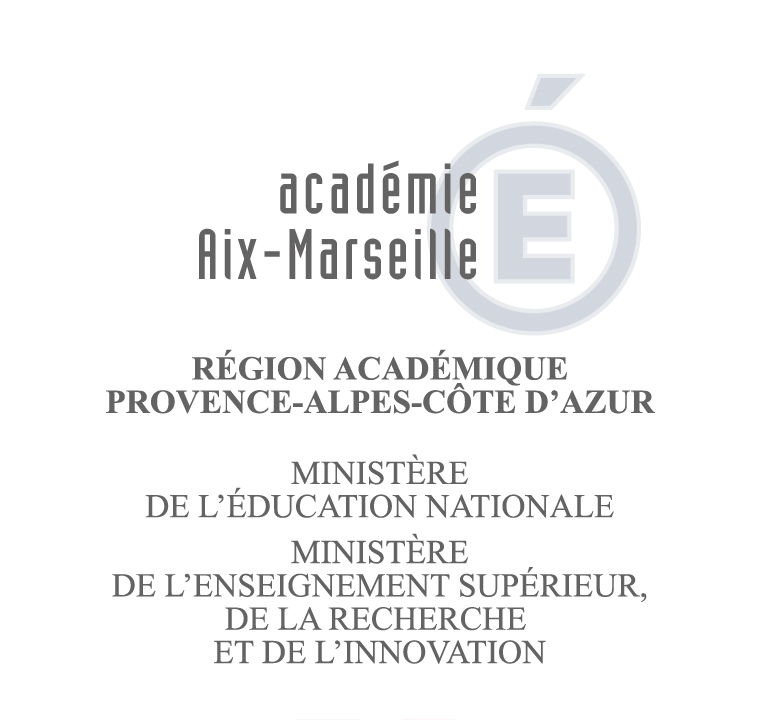 ANNEXE A UTILISERPOUR LES CANDIDATS EN FORMATION CONTINUE Baccalauréat Professionnel		 Brevet Professionnel 		 BTS		 CAP			 Mention ComplémentaireEn référence :Brevet de Technicien Supérieur (BTS) : décret n° 2013-756 du 19 aout 2013 relatif aux dispositions réglementaires de l'organisation des enseignements supérieurs. Décret n° 2016-1037 du 28 juillet 2016Baccalauréat Professionnel (BAC PRO) et le Brevet Professionnel (BP) : décret n° 95-663 et n° 95-664 du 9 mai 1995 modifié - circulaire n° 97-075 du 18 mars 1997. Décret n° 2016-771 du 10 juin 2016Mention complémentaire (MC) : décret n° 2001-286 du 28 mars 2001, modifié par le décret n°2004-748 du 21 juillet 2004 Certificat d'Aptitude Professionnelle (CAP) : décret n° 2002-463 du 4 avril 2002 modifié par le décret 2004-749 du 22 juillet 2004. Décret n°2016-772 du 10 juin 2016Mme / M 	: 		Épouse : 	Prénoms 	: 	Né(e) le 	: 	 	à ………………………………………………….	 Adresse 	: 	Code Postal : |__|__|__|__|__| Ville : 	Tél : |__|__|__|__|__|__|__|__|__|__| 	Courriel : ………………………………………………………….@...............................................................Dernier diplôme préparé : ……………………………………… 	Année : ……  Obtenu : oui / non
Je certifie exact, date et signature du candidat :Dossier à adresser impérativement avant le début de la formation au rectorat de l’Académie d’Aix-Marseille,à la DAFPIC (ce.dafpic@ac-aix-marseille.fr) PARCOURS DE FORMATION (joindre toutes les pièces justificatives nécessaires)QUALIFICATIONS SPÉCIFIQUES ÉVENTUELLES : Certificats, habilitations, permis…(joindre toutes les pièces justificatives nécessaires)EXPERIENCES PROFESSIONNELLES (y compris stages et contrats)joindre impérativement un CV qui mentionne la nature des activités et leur durée*un courrier motivé doit être proposé à la signature du recteur**indiquer les pièces manquantes ou la justification de non recevabilitéINTITULÉ DU DIPLOME ENVISAGÉ (intitulé exact) :…………………………………………..………………………………………………………..……………………………………………ÉTABLISSEMENT DE FORMATION CONCERNÉ : ……………………………………………………………………………………Date de début de la formation : _ _ _ / _ _ _ / _ _ _     Date de fin de la formation : _ _ _ / _ _ _ / _ _ _
Nombre de semaines de formation en entreprise :   …..…..……………..Je demande une réduction de la durée de la formation en entreprise de …………semaines. Cette formation en entreprise sera donc d’une durée de …………….. semaines. DIPLOMESDatesINTITULÉ du DIPLOMEDispenses d’Épreuves ou d’UnitésOBTENUS(Français/Etrangers)Dispenses par équivalences :Epreuves : Obtenus partiellementEpreuves obtenuesPRÉPARÉS MAIS NON OBTENUS(Bénéfice d’épreuves ou d’unités - notes supérieures ou égales à 10/20)
Intitulé
Organismes de délivrance
Date d’obtention
Avis du corps d’inspection académique : Mme, M : ...…………………………….Avis du corps d’inspection académique : Mme, M : ...…………………………….Avis du corps d’inspection académique : Mme, M : ...…………………………….Avis du corps d’inspection académique : Mme, M : ...…………………………….Avis du corps d’inspection académique : Mme, M : ...…………………………….Commentaires éventuels et signature :AvisAvisFavorableCommentaires éventuels et signature :AvisAvisDéfavorable*Commentaires éventuels et signature :Commentaires éventuels et signature :Dossier incomplet**Dossier incomplet**Dossier incomplet**Commentaires éventuels et signature :Dossier non recevable**Dossier non recevable**Dossier non recevable**Commentaires éventuels et signature :Commentaires éventuels et signature :